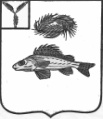 СОВЕТДЕКАБРИСТСКОГО МУНИЦИПАЛЬНОГО ОБРАЗОВАНИЯЕРШОВСКОГО РАЙОНА САРАТОВСКОЙ ОБЛАСТИРЕШЕНИЕот 08.02.2017 г.									№ 10-37«Об отмене решения Совета Рефлекторскогомуниципального образования от 11.04.2016 г.№ 42-83 «О ликвидации Совета Рефлекторскогомуниципального образования Ершовского МРСаратовской области и администрацииРефлекторского МО Ершовского МРСаратовской области»»	Руководствуясь Законом Саратовской области от 28 марта 2016 года № 34-ЗСО «О преобразовании Декабристского и Рефлекторского муниципальных образований Ершовского муниципального района Саратовской области и внесении изменений в Закон Саратовской области «О муниципальных образованиях, входящих в состав Ершовского муниципального района», на основании решения Ершовского районного суда от 17.05.2016 г. дело № 2а-543(1)/2016, Совет Декабристского МОРЕШИЛ:Решение Совета Рефлекторского муниципального образования от 11 апреля 2016 года № 42-83 «О ликвидации Совета Рефлекторского муниципального образования Ершовского МР Саратовской области и администрации Рефлекторского МО Ершовского МР Саратовской области» - отменить.Настоящее Решение вступает в силу с момента его принятия.Глава Декабристского МО						/Полещук М.А./